Revision HistoryIntroductionThis document gives detailed description of the requirements for the online social platform (OSP). The purpose and scope of this document and the project background are also described below.PurposeThe purpose of this document is to give everyone involved in the OSP project detailed description of the requirements for the platform. It will provide a description of use case to be fulfilled, as well as a set of user stories collected initially. This document is intended to be proposed to Mr. Jacobson for approval. The development team will also take this document as reference in their internal meetings.Overall DescriptionBackgroundMaking friends can be difficult, especially for people who are lack of social skills. OSP is an online social platform that helps people to meet new friends online. OSP provides both web platform and Android apps, helping people to meet new and cool people anytime and anywhere.ObjectivesOSP aims to achieve the following objectives:An online platform for everyone from anywhere to meet new friendsA monitoring and reporting system that avoids the abused use of the platform, such as for advertisement purposeConstraintsHere are some of the current limitations:iOS app is not available yetLocalization is not available yetFunctional RequirementsIn this section, you will see a list of use cases to be achieved by OSP. This section begins from a use case diagram, which presents the use cases in a visualized form. Then, the description of use cases will be provided.Use CasesActorsUser StoriesDeployment RequirementsDateVersionDescriptionAuthor<MM/DD/YYYY><Version><Description><Author>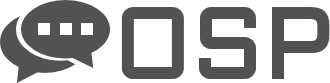 